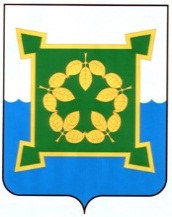 АДМИНИСТРАЦИЯЧЕБАРКУЛЬСКОГО ГОРОДСКОГО ОКРУГАЧелябинской областиул. Ленина, 13 «а», город Чебаркуль Челябинской области, 456440 Российская Федерация.Телефон: (8-35168)  2-39-88, факс: (8-35168)  2-39-88, http://www.chebarcul.ru, e-mail:  admin@chebarcul.ruПРОТОКОЛзаседания штаба народных дружин на территории Чебаркульского городского округа «   23  » декабря 2019 г.  № 4Дата    проведения: «  _23_  »       12       2019 г. Время проведения: «    15 __ » час. «  00  » мин.Место проведения: малый зал администрации       ПОВЕСТКА ДНЯ:1. О рассмотрении заявок командира народной дружины на предоставление и распределение субсидий на создание условий для деятельности добровольной народной дружины (4-й квартал).1- Старший инспектор по ГО и ЧС и взаимодействию с правоохранительными органами (Загретдинова Л.Г.). 2. О плане работы штаба добровольной народной дружины на 2020 год.- Состав координирующего органа (штаба) народных дружин ЧГО. 3. Анализ деятельности добровольных народных дружин в вопросах содействия сотрудникам полиции в охране общественного порядка, участия в  предупреждении и пресечении правонарушений на территории Чебаркульского городского округа.1                                                                                                                 - Старший инспектор отдела охраны порядка МО МВД РФ «Чебаркульский», капитан полиции  (Линьков А.В.)  -  Командир добровольной народной дружины «Патриот» (Хуснутдинова А.В.).По первому вопросу: О рассмотрении заявок командира народной дружины на предоставление и распределение субсидий на создание условий для деятельности добровольной народной дружины (4-й квартал).1Выступила с докладом:(Загретдинова Л.Г.) Старший инспектор по ГО и ЧС и взаимодействию с правоохранительными органами.Решение:1. Удовлетворить заявку командира добровольной народной дружины «Патриот» Хуснутдиновой А.В.предоставить субсидию в размере 26000 рублей 00 копеек (двадцать шесть тысяч рублей ноль копеек), за 4 квартал 2019 года. По второму вопросу: «О плане работы штаба добровольной народной дружины на 2020 год».Предложение в План работы штаба добровольной народной дружины на 2020 год предоставить в срок до 27.12.2019 г.По третьему вопросу: «Анализ деятельности добровольных народных дружин в вопросах содействия сотрудникам полиции в охране общественного порядка, участия в  предупреждении и пресечении правонарушений на территории Чебаркульского городского округа».Выступили с докладом:(Линьков А.В.) Старший инспектор отдела охраны порядка МО МВД РФ «Чебаркульский», капитан полиции; (Хуснутдинова А.В.) Командир ДНД «Патриот».Решение:1. Отметить значительную роль добровольной народной дружины «Патриот»                   (командир дружины Хуснутдинова А.В.) в охране общественного порядка, обеспечении общественной безопасности, участии в предупреждении и пресечении правонарушений на территории Чебаркульского городского округа.2. Отделу охраны порядка МО МВД РФ «Чебаркульский» (Акулевич Д.Н.) продолжать совместное патрулирование с добровольной народной дружиной «Патриот».Исполнитель:    Загретдинова Л.Г. Тел.: (2-41-27), (е-mail: ogz@chebarcul.ru.).Председательствовал: Секретарь комиссии:А.В. Костенко   Загретдинова Л.Г.Управляющий делами администрации; Чебаркульского городского округа, начальник штаба ДНД.Старший инспектор отдела ГО и ЧС и взаимодействия с правоохранительными органами.Члены комиссии:Акулевич Д.Н.Заместитель начальника полиции по охране общественного порядка МО МВД РФ «Чебаркульский», заместитель начальник штаба ДНД;Перемыкина Н.А.Председатель комитета по стратегическому развитию администрации Чебаркульского городского округа; Селезнева Н.С.Начальник юридического отдела администрации Чебаркульского городского округа;Старова Н.В. Начальник отдела бухгалтерского учет и отчётности администрации Чебаркульского городского округа;Таймасова О.Г.Заместитель главы по бюджетному процессу, начальник финансового управления администрации Чебаркульского городского округа;Приглашены:Линьков А.В.  Старший инспектор отдела охраны порядка МО МВД РФ «Чебаркульский», капитан полиции (по согласованию);Хуснутдинова А.В.Командир добровольной   народной   дружины «Патриот».Управляющий делами администрации; Чебаркульского городского округа, начальник штабаА.В. Костенко